Карта урока для организации занятий с использованиемэлектронного обучения и дистанционных образовательных технологийВопросы можно задать по адресу электронной почты allalina.alina@yandex.ru или в мессенджерах: WhatsApp (№ 8-928-196-32-23)с 9.40 до 10.10 (время фактического проведения урока), с  12.30 до  13.00 (часы  неаудиторной  занятости,  проведение  индивидуальнойконсультации)Выполненное практическое задание необходимо предоставить в любом доступном формате (скан, фотография, документ MS Word; указывается вариант, которым владеет учитель и учащиеся (группы учащихся)):письмом на адрес электронной почты для обратной связи;сообщением в WhatsApp № 8-928-196-32-23При отправке ответа в поле «Тема письма» и названии файла укажите свои данные: класс, учебный предмет, фамилию, имя и отчество.Карта урока для организации занятий с использованиемэлектронного обучения и дистанционных образовательных технологийВопросы можно задать по адресу электронной почты  allalina.alina@yandex.ru или в мессенджерах: WhatsApp (№ 8-928-196-32-23)с 10.20 до 10.50 (время фактического проведения урока), с  12.30 до  13.00 (часы  неаудиторной  занятости,  проведение  индивидуальнойконсультации)Выполненное практическое задание необходимо предоставить в любом доступном формате (скан, фотография, документ MS Word; указывается вариант, которым владеет учитель и учащиеся (группы учащихся)):письмом на адрес электронной почты для обратной связи;сообщением в WhatsApp № 8-928-196-32-23           При отправке ответа в поле «Тема письма» и названии файла укажите свои данные: класс, учебный предмет, фамилию, имя и отчество.Карта урока для организации занятий с использованиемэлектронного обучения и дистанционных образовательных технологийВопросы можно задать по адресу электронной почты  allalina.alina@yandex.ru или в мессенджерах: WhatsApp (№ 8-928-196-32-23)с 11.00 до 11.30 (время фактического проведения урока), с  12.30 до  13.00 (часы  неаудиторной  занятости,  проведение  индивидуальнойконсультации)Выполненное практическое задание необходимо предоставить в любом доступном формате (скан, фотография, документ MS Word; указывается вариант, которым владеет учитель и учащиеся (группы учащихся)):письмом на адрес электронной почты для обратной связи;сообщением в WhatsApp № 8-928-196-32-23При отправке ответа в поле «Тема письма» и названии файла укажите свои данные: класс, учебный предмет, фамилию, имя и отчество.УчительВоробьева А.В.ПредметРусский языкКласс3-бДата проведения урока15.05.2020Тема урокаОбобщение знаний о предложенииОсновные изучаемые вопросы1.Закреплять умение различать предложения по цели высказывания, определять в предложение главные и второстепенные члены предложения, находить границы предложения в тексте.2.Повышать уровень самоконтроля и взаимоконтроля учеников.3.Воспитывать у школьников интерес к родному языку.Тип урокаОнлайн,  WhatsApp https://chat.whatsapp.com/Im5M8JxWT4IDm5kKaFup5DФорма обратной связиФотография работыЗаданияЗадания1.Повторить понятия синонимы, антонимы, омонимы и научиться распознавать их в речи2. Графический диктант.Алёнка бежала через полянку. Лесная трава стояла по пояс. Вдруг закачалась еловая ветка. Девочка подняла глаза. На дереве сидела чудесная птичка.– Обведите в кружок буквы, обозначающие непарные звонкие согласные звуки.3. Повторение. Тест-опрос.– Дайте определение предложению. Какие бывают предложения. Давайте посмотрим на слайд.– Какие бывают предложения по цели высказывания?– Дайте определение повествовательному предложению?– Дайте определение вопросительному предложению?– Дайте определение побудительному предложению.– Как различаются предложения по интонации?4. Различие предложений по цели высказывания.Дайте характеристику предложения.А потом позвонили зайчатки:Нельзя ли прислать перчатки?А потом позвонили мартышки:Пришлите, пожалуйста, книжки..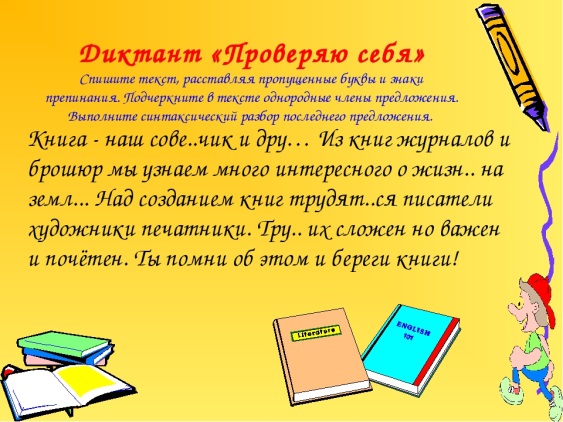 Домашнее заданиеКритерии оценивания«5» - нет ошибок; «4» - 1-2 ошибки (пунктуационные или орфографические); «3» - 3-5 ошибокУчительВоробьева А.В.ПредметЛитератураКласс3-бДата проведения урока15.05.2020Тема урока Г.Б. Остер «Вредные советы»Основные изучаемые вопросыАнализ стихотворений из сборника Г.Б. Остера «Вредные советы»Ссылка на эл. платформуРекомендация: по возможности посмотреть видеоролик на РЭШ (это тоже урок №61) и выполнить тренировочные заданияТип урокаОффлайн,  WhatsApp https://chat.whatsapp.com/Im5M8JxWT4IDm5kKaFup5DФорма обратной связиФотография выполненных заданий в рабочей тетрадиЗаданияЗадания1.На уроке мы узнаем о правилах чтения стихотворения;2.Научимся работать со стихотворным текстом;3.Знакомство с биографией Г.Б. Остера4.Знакомство с произведениями Г.Б.Остера5.Анализ стихотворения «Вредные привычки»5. Придумать «совет наоборот»-полезный6. Составить сборник полезных советовДополнительный материалпросмотр видеороликаДомашнее заданиеПридумай свои полезные советы.Критерии оценивания«5» - все задания выполнены верно; «4» - 1-2 ошибки (в тесте или при записи основных понятий); «3» - 1-2 ошибки (тест), не раскрыты основные понятияУчительВоробьева А.В.ПредметФизкультура (теория)Класс3-бДата проведения урока15.05.2020Тема урокаВозникновение игры и ее дальнейшее развитие.Основные изучаемые вопросы1.История подвижных игр.Ссылка на эл. платформуТип урокаОффлайн,  WhatsApp https://chat.whatsapp.com/Im5M8JxWT4IDm5kKaFup5DФорма обратной связи Отправить учителю фото с письменными ответами на вопросыЗаданияЗадания1. Истоками подвижной игры является моделирование недоступной для ребенка деятельности взрослого.2. Игры создавались с целью подготовки подрастающего поколения к жизни, к труду.3. Игры возникали с целью проверки готовности к жизни (обряд инициации).4. Игры создавались с целью развития и совершенствования основных видов движения.Домашнее заданиеКритерии оценивания